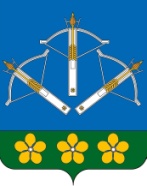 АДМИНИСТРАЦИЯ ЗАКРЫТОГО АДМИНИСТРАТИВНО-ТЕРРИТОРИАЛЬНОГО ОБРАЗОВАНИЯ ПЕРВОМАЙСКИЙКИРОВСКОЙ ОБЛАСТИПОСТАНОВЛЕНИЕ05.05.2023								№54пгт. ПервомайскийОб утверждении Положения о представлении гражданами, претендующими на замещение должностей муниципальной службы администрации ЗАТО Первомайский, и муниципальными служащими администрации ЗАТО Первомайский сведений о доходах, об имуществе и обязательствах имущественного характера(в редакции постановления администрации ЗАТО Первомайский от 28.09.2023 №126)В соответствии с Федеральным законом от 02.03.2007 №25-ФЗ «О муниципальной службе в Российской Федерации», Федеральным законом от 25.12.2008 № 273-ФЗ «О противодействии коррупции», Указом Президента Российской Федерации от 18.05.2009 №559 «О предоставлении гражданами. Претендующими на замещение должностей федеральной государственной службы, и федеральными государственными служащими сведений о доходах, об имуществе и обязательствах имущественного характера» администрация ЗАТО Первомайский ПОСТАНОВЛЯЕТ:1. Утвердить Положение о представлении гражданами, претендующими на замещение должностей муниципальной службы администрации ЗАТО Первомайский, и муниципальными служащими администрации ЗАТО Первомайский сведений о доходах, расходах, об имуществе и обязательствах имущественного характера. Прилогается.2. Признать утратившими силу постановления администрации ЗАТО Первомайский:1) от 13.03.2018 №46 «Об утверждении Положения о представлении гражданами, претендующими на замещение должностей муниципальной службы, и муниципальными служащими сведений о доходах, расходах, об имуществе и обязательствах имущественного характера»;2) от 06.04.2020 №57 «О внесении изменений в постановление администрации ЗАТО Первомайский от 13.03.2018 №46 «Об утверждении Положения о представлении гражданами, претендующими на замещение должностей муниципальной службы, и муниципальными служащими сведений о доходах, расходах, об имуществе и обязательствах имущественного характера»;3. Организационно - правовому отделу администрации ЗАТО Первомайский опубликовать настоящее постановление установленным порядком. 4.Настоящее постановление вступает в законную силу с момента опубликования.5. Контроль за исполнением настоящего постановления возложить на заведующего отделом управления делами администрации ЗАТО Первомайский.Глава ЗАТО Первомайский				 		О.А. Казанцева			Утвержденопостановлениеадминистрации ЗАТО Первомайский от 05.05.2023 № 54Положение о представлении гражданами, претендующими на замещение должностей муниципальной службы администрации ЗАТО Первомайский, и муниципальными служащими администрации ЗАТО Первомайский сведений о доходах, об имуществе и обязательствах имущественного характера(в редакции постановления администрации ЗАТО Первомайский от 28.09.2023 №126)1. Положение о предоставлении гражданами, претендующими на замещение должностей муниципальной службы администрации ЗАТО Первомайский, и муниципальными служащими администрации ЗАТО Первомайский сведений о доходах, об имуществе и обязательствах имущественного характера (далее – Положение) определяет порядок представления гражданами, претендующими на замещение должностей муниципальной службы администрации ЗАТО Первомайский и муниципальными служащими администрации ЗАТО Первомайский сведений о полученных ими доходах, об имуществе, принадлежащем им на праве собственности, и об их обязательствах имущественного характера, а также сведений о доходах супруги (супруга) и несовершеннолетних детей, об имуществе, принадлежащем им на праве собственности, и об их обязательствах имущественного характера (далее - сведения о доходах, об имуществе и обязательствах имущественного характера).2. Обязанность представлять сведения о доходах, об имуществе и обязательствах имущественного характера в соответствии с федеральными законами и законами Кировской области возлагается:а) на гражданина, претендующего на замещение должности муниципальной службы администрации ЗАТО Первомайский, включённую в перечень должностей муниципальной службы, при назначении на которые граждане и при замещении которых муниципальные служащие обязаны предоставлять сведения о своих доходах, об имуществе и обязательствах имущественного характера, а так же сведения о доходах, об имуществе и обязательствах имущественного характера своих супруги (супруга) и несовершеннолетних детей (далее – Перечень), утверждённый Приложением № 1 настоящего Положения. б) на муниципального служащего администрации ЗАТО Первомайский, замещавшего по состоянию на 31 декабря отчетного года должность муниципальной службы, включённую в Перечень (далее – муниципальный служащий);в) на муниципального служащего администрации ЗАТО Первомайский, замещающего должность муниципальной службы, не предусмотренную Перечнем, и претендующего на замещение должности муниципальной службы, предусмотренной этим Перечнем (далее - кандидат на должность, предусмотренную Перечнем).3. Сведения о доходах, об имуществе и обязательствах имущественного характера представляются по утверждённой Президентом Российской Федерации форме справки:  а) гражданами, претендующими на замещение должностей муниципальной службы, включённых в Перечень – при поступлении на муниципальную службу;б) кандидатами на должности, предусмотренные Перечнем, - при назначении на должности муниципальной службы, предусмотренные Перечнем;в) муниципальными служащими - ежегодно, не позднее 30 апреля года, следующего за отчетным.4. Гражданин, претендующий на замещение должности муниципальной службы, включённую в Перечень (далее – гражданин), при назначении на должность муниципальной службы представляет:а) сведения о своих доходах, полученных от всех источников (включая доходы по прежнему месту работы или месту замещения выборной должности, пенсии, пособия, иные выплаты) за календарный год, предшествующий году подачи документов для замещения должности муниципальной службы, а также сведения об имуществе, принадлежащем ему на праве собственности, и о своих обязательствах имущественного характера по состоянию на первое число месяца, предшествующего месяцу подачи документов для замещения должности муниципальной службы (на отчетную дату);б) сведения о доходах супруги (супруга) и несовершеннолетних детей, полученных от всех источников (включая заработную плату, пенсии, пособия, иные выплаты) за календарный год, предшествующий году подачи гражданином документов для замещения должности муниципальной службы, а также сведения об имуществе, принадлежащем им на праве собственности, и об их обязательствах имущественного характера по состоянию на первое число месяца, предшествующего месяцу подачи гражданином документов для замещения должности муниципальной службы (на отчетную дату).5. Кандидат на должность, предусмотренную Перечнем, представляет сведения о доходах, об имуществе и обязательствах имущественного характера в соответствии с пунктом 4 настоящего Положения.6. Муниципальный служащий, включенный в Перечень, представляет ежегодно:а) сведения о своих доходах, полученных за отчетный период (с 1 января по 31 декабря) от всех источников (включая денежное содержание, пенсии, пособия, иные выплаты), расходах, а также сведения об имуществе, принадлежащем ему на праве собственности, и о своих обязательствах имущественного характера по состоянию на конец отчетного периода;б) сведения о доходах супруги (супруга) и несовершеннолетних детей, полученных за отчетный период (с 1 января по 31 декабря) от всех источников (включая заработную плату, пенсии, пособия, иные выплаты), расходах, а также сведения об имуществе, принадлежащем им на праве собственности, и об их обязательствах имущественного характера по состоянию на конец отчетного периода.в) сведения о своих расходах, а также о расходах своих супруги (супруга) и несовершеннолетних детей по каждой сделке по приобретению земельного участка, другого объекта недвижимости, транспортного средства, ценных бумаг (долей участия, паёв в уставных (складочных) капиталах организаций), цифровых финансовых активов, цифровой валюты, совершённой им, его супругой (супругом и (или) несовершеннолетними детьми в течении календарного года, предшествующего году предоставления сведений (далее отчётный период) если общая сумма таких сделок превышает общий доход данного лица и его супруги (супруга) за три последних года, предшествующих отчётному периоду, и об источниках получения средств, за счёт которых ковершены эти сделки.7. Сведения о доходах, об имуществе и обязательствах имущественного характера представляются в отдел управления делами администрации ЗАТО Первомайский.8. В случае если гражданин, кандидат на должность, предусмотренную Перечнем, или муниципальный служащий обнаружили, что в представленных ими в отдел управления делами администрации ЗАТО Первомайский сведениях о доходах, об имуществе и обязательствах имущественного характера не отражены или не полностью отражены какие-либо сведения либо имеются ошибки, они вправе представить уточненные сведения в порядке, установленном настоящим Положением.Гражданин может представить уточненные сведения в течение одного месяца со дня представления сведений в соответствии с подпунктом "а" пункта 3 настоящего Положения. Кандидат на должность, предусмотренную Перечнем, может представить уточненные сведения в течение одного месяца со дня представления сведений в соответствии с подпунктом "б" пункта 3 настоящего Положения. Муниципальный служащий может представить уточненные сведения в течение одного месяца после окончания срока, указанного в подпункте "в" пункта 3 настоящего Положения.9. Сведения о доходах. Об имуществе и обязательствах имущественного характера предоставляются по утверждённой Президентом Российской Федерации форме справки, заполненной с использованием специального програмного обеспечения «Справки БК», размещённого на официальном сайте Президента Российской Федерации, ссылка на который также размещается на официальном сайте федеральной информационной системы в области государственной службы в информационно- телекоммуникационной сети «Интернет»10. В случае непредставления по объективным причинам муниципальным служащим сведений о доходах, об имуществе и обязательствах имущественного характера супруги (супруга) и несовершеннолетних детей данный факт подлежит рассмотрению на комиссии администрации ЗАТО Первомайский по соблюдению требований к служебному поведению муниципальных служащих и урегулированию конфликта интересов.11. Проверка достоверности и полноты сведений о доходах, об имуществе и обязательствах имущественного характера, представленных в соответствии с настоящим Положением гражданином и муниципальным служащим, осуществляется в соответствии с законодательством и Кировской области.12. Сведения о доходах, об имуществе и обязательствах имущественного характера, представляемые в соответствии с настоящим Положением гражданином и муниципальным служащим, являются сведениями конфиденциального характера, если федеральным законом не отнесены к сведениям, составляющим государственную тайну.13. Сведения о доходах, об имуществе и обязательствах имущественного характера муниципального служащего, его супруги (супруга) и несовершеннолетних детей, в соответствии с Порядком размещения сведений сведений о доходах, расходах и обязательствах имущшественного характера лиц, замещающих должности муниципальной службы в администрации ЗАТО Первомайский, и членов их семей на официальном сайте ЗАТО Первомайский и предоставления этих сведений общероссийским средствам массовой информации для опубликования. утверждённым Приложением № 2 настоящего Постановления размещаются на официальном сайте ЗАТО Первомайский, а в случае отсуствия этих сведений на официальном сайте ЗАТО Первомайский – предоставляются общероссийским средствам массовой информации по запросам.14. Лица, в должностные обязанности которых входит работа со сведениями о доходах, об имуществе и обязательствах имущественного характера, виновные в их разглашении или использовании в целях, не предусмотренных законодательством Российской Федерации, несут ответственность в соответствии с законодательством Российской Федерации.15. Сведения о доходах, об имуществе и обязательствах имущественного характера, представленные в соответствии с настоящим Положением гражданином или кандидатом на должность, предусмотренную Перечнем, а также представляемые муниципальным служащим ежегодно, и информация о результатах проверки достоверности и полноты этих сведений приобщаются к личному делу муниципального служащего.  Указанные сведения также могут храниться в электронном виде.В случае если гражданин или кандидат на должность, предусмотренную Перечнем, представившие в отдел управления делами администрации ЗАТО Первомайский справки о своих доходах, об имуществе и обязательствах имущественного характера, а также справки о доходах, об имуществе и обязательствах имущественного характера своих супруги (супруга) и несовершеннолетних детей, не были назначены на должность муниципальной службы, такие справки возвращаются указанным лицам по их письменному заявлению вместе с другими документами.16. В случае непредставления или представления заведомо недосмтоверных или неполных сведений о доходах. Об имуществе и обязательствах имущественного характера, а также предоставления заведомо ложных сведений о доходах, об имуществе и обязательствах имущественного характера гражданин не может быть назначен на должность муниципальной службы, а муниципальный служащий освобождается от должности муниципальной службы или подвергается иным видам дисциплинарной ответственности в соответствии с законодательством Российской Федерации.Перечень должностей муниципальной службы, при назначении на которые граждане и при замещении которых муниципальные служащие обязаны представлять сведения о своих доходах, об имуществе и обязательствах имущественного характера, а также сведения о доходах, об имуществе и обязательствах имущественного характера своих супруги (супруга) и несовершеннолетних детей(в редакции постановления администрации ЗАТО Первомайский от 28.09.2023 №126)К должностям муниципальной службы, при назначении на которые граждане и при замещении которых муниципальные служащие обязаны представлять сведения о своих доходах, расходах, об имуществе и обязательствах имущественного характера, а также сведения о доходах, об имуществе и обязательствах имущественного характера своих супруги (супруга) и несовершеннолетних детей, относятся следующие должности муниципальной службы администрации ЗАТО Первомайский:1. Высшая должность:1.1. Первый заместитель главы администрации ЗАТО Первомайский;1.2. Заместитель главы администрации ЗАТО Первомайский;1.3. Заместитель главы администрации ЗАТО Первомайский – заведующий финансовым отделом;2. Главная должность:2.1. Заведующий отделом по управлению муниципальным имуществом.2.2. Заместитель заведующего отделом по управлению муниципальным имуществом.2.3. Начальник муниципального управления образования и культуры.2.4. Заместитель начальника муниципального управления образования и культуры. 2.5. Заместитель заведующего финансовым отделом.2.6. Заведующий отделом учета и отчетности – главный бухгалтер.2.7. Заместитель заведующего отделом учета и отчетности.2.8. Заведующий отделом ЖКХ и благоустройства.2.9. Заведующий юридическим отделом.3. Ведущая должность:3.1. Заведующий сектором – главный бухгалтер финансового отдела.3.2. Заведующий сектором муниципальных закупок – контрактный управляющий.3.3. Заведующий сектором градостроительства – главный градостроитель.4. Старшая должность:4.1. Главный специалист – ревизор финансового отдела.4.2. Главный специалист по жилищной политике и переселению отдела ЖКХ и благоустройства.4.3. Главный специалист- юрисконсульт юридического отдела.4.4. Главный специалист - бухгалтер отдела по управлению муниципальным имуществом.4.5. Главный специалист по коммунальному хозяйству и благоустройству отдела ЖКХ и благоустройства.(пункт 4.5 в редакции постановления администрации ЗАТО Первомайский от 28.09.2023 №126)Приложение 2к постановлению администрацииЗАТО Первомайский от 05.05.2023 №54Порядок размещения сведений о доходах, расходах, об имуществе и обязательствах имущественного характера лиц, замещающих должности муниципальной службы администрации ЗАТО Первомайский, и членов их семей на официальном сайте ЗАТО Первомайский и предоставление этих сведений средствам массовой информации 1. Настоящим Порядком устанавливается порядок размещения сведений о доходах, расходах, об имуществе и обязательствах имущественного характера лиц, замещающих должности муниципальной службы администрации ЗАТО Первомайский, и членов их семей (далее – Сведения) на официальном сайте ЗАТО Первомайский (далее – официальный сайт), а также по предоставлению этих сведений средствам массовой информации.2. На официальном сайте размещаются следующие Сведения:а) перечень объектов недвижимого имущества, принадлежащих лицу, замещающему должность муниципальной службы, его супруге (супругу) и несовершеннолетним детям на праве собственности или находящихся в их пользовании, с указанием вида, площади и страны расположения каждого из них;б) перечень транспортных средств с указанием вида и марки, принадлежащих на праве собственности лицу, замещающему должность муниципальной службы, его супруге (супругу) и несовершеннолетним детям;в) декларированный годовой доход лица, замещающего должность муниципальной службы, его супруги (супруга) и несовершеннолетних детей.3. В размещаемых на официальном сайте Сведениях запрещается указывать:а) иные сведения (кроме указанных в пункте 2 настоящего Порядка) о доходах лица, замещающего должность муниципальной службы, его супруги (супруга) и несовершеннолетних детей, об имуществе, принадлежащем на праве собственности названным лицам, и об их обязательствах имущественного характера;б) персональные данные супруги (супруга), детей и иных членов семьи лица, замещающего должность муниципальной службы;в) данные, позволяющие определить место жительства, почтовый адрес, телефон и иные индивидуальные средства коммуникации лица, замещающего должность муниципальной службы, его супруги (супруга), детей и иных членов семьи;г) данные, позволяющие определить местонахождение объектов недвижимого имущества, принадлежащих лицу, замещающему должность муниципальной службы, его супруге (супругу), детям, иным членам семьи на праве собственности или находящихся в их пользовании;д) информацию, отнесенную к государственной тайне или являющуюся конфиденциальной.4. Сведения, указанные в пункте 2 настоящего Порядка, размещают на официальном сайте в 14-дневный срок со дня истечения срока, установленного для подачи справок о доходах, об имуществе и обязательствах имущественного характера.5. Размещение на официальном сайте Сведений, указанных в пункте 2 настоящего Порядка, представленных лицами, замещающими должности муниципальной службы, обеспечивается должностным лицом, на которого возложены данные обязанности.6. Должностное лицо, уполномоченное главой ЗАТО Первомайский:а) в 3-дневный срок со дня поступления запроса от средства массовой информации сообщает о нем лицу, замещающему должность муниципальной службы, в отношении которого поступил запрос;б) в 7-дневный срок со дня поступления запроса от средства массовой информации обеспечивает предоставление ему Сведений, указанных в пункте 2 настоящего Порядка, в том случае, если запрашиваемые сведения отсутствуют на официальном сайте.7. Лица, обеспечивающие размещение Сведений на официальном сайте и их представление средствам массовой информации для опубликования, несут в соответствии с законодательством Российской Федерации ответственность за несоблюдение настоящего Порядка, а также за разглашение сведений, отнесенных к государственной тайне или являющихся конфиденциальными.____________Приложение 1к постановлению администрацииЗАТО Первомайский от 05.05.2023 №54